City of Gibbon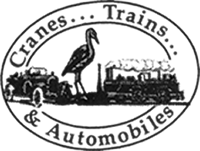 Park Recreation Request FormContract information is handled Monday through Friday 8-4:30pmContact Person:  __________________________________   Contact Number: _____________________                              (Person Responsible for function/charges)Mailing Address:  ______________________________________________________________________Email Address:  ________________________________________________________________________Check those applicable:          _______ Resident        ________ Non-Resident         ________   Non-ProfitThere will be a refundable deposit of $100.00.Day and Date of Reservation:  ____________________________________________________________Rental Time: ________________________          Function Start Time: ____________________________Type of Activity: __________________________________   Number of Guest Expected: _____________CHECK ALL ITEM(S) YOU ARE REQUESTING*No Alcohol allowed in any of the City parks unless Special Permit is issued and obtained                                                          * No bounce houses or tents allowed⃝ Davis Park							⃝ Other Area	      ○ Baseball Field						__________________________      ○ Picnic Pavilion							⃝ Mobile/Food Vendor⃝ Rosen Park														⃝ Use of Picnic Tables _______⃝ Pioneer Park														⃝ Use of Trash Bins	⃝ Legion Fields						              Number of Trash bins ________         ○ Field 1							         ○ Field 2							⃝ Special Requests         ○ Field 3							___________________________	         ○ Field 4							___________________________After the Parks Department receives this form and based upon availability, a rental agreement will be sent to the contact listed above.  Until a signed agreement is in possession by both parties, NO RENTALS ARE CONFIRMED._________________________________________             _____________________________                           Signed by:						            DateFor Office Use Only: Contract Received: ___________________________________________________Received by: ________________________________________________________Request Form #:      ___________________________________________________Deposit Paid:  _____________________    Check _____ Cash _____ CC __________Deposit Returned:  __________________________   Check # __________________